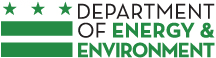 (FORM ES-775) (12/15)RETURN TO:
Government of the District of ColumbiaDepartment of Energy and EnvironmentToxic Substance Division/Hazardous Materials BranchPesticide Program1200 First Street, N.E., 5th FloorWashington, D.C. 20002Ph. (202) 535-2600Email: Baldwin.Williams@dc.govPRELIMARY APPLICATION FOR A PESTICIDE OPERATOR’S LICENSETYPE OR PRINT IN INK____________________________________________________________________Complete Business Name/If Corporation Use Corporate Name____________________________________________________________________Trade Name of Business Telephone Number____________________________________________________________________Business Residence Address (P.O. Boxes not accepted)____________________________________________________________________City State Zip Code_________________________________________________________________Mailing Address (if different from Item C)		Email Address_____________________________________________________________City State Zip Code(E) If Applicant (Item A) is a:
/    /    Sole Proprietor    /    /    Corporation    /    /    Government Agency     /    /    Other (Specify)List Partners, Officers, and Titles below:________________________________________________________________________________________________________________________________________________________________________________________________________________________________________________________________________________________If a Corporation:___________________________________________________________________State of Incorporation 			Year of Incorporation
(G) 	1.______________________________________________________________Name of Resident Agent Telephone Number2.______________________________________________________________D.C. Residence Address of Agent (No. P.O. Boxes) Street(H)	Are you, or have you ever been licensed to do business as a“Pesticide Operator” in any other locality? / / Yes / / No.IF YES, Provide copy of current License Permit or Registration andProvide details below:STATE WHEN (DATE) 		REGISTRATON, PERMIT 				CATEGORIES OFOR LICENSE NUMBER 				OPERATION_1._________________________________________________________________________2.________________________________________________________________________Has any licensing agency denied, suspended or revoked your Pesticide Operator registration, permit or license? Yes / / or No  /  /  . If YES, provide details on a separate sheet.
(J)	This business performs (or plans to perform) Pest Control Services in the following categories (CHECK APPROPRIAE BOXES).CATEGORIES3.	 Ornamental and Turf Pest Control:		8.	/ / Public Health PestA. / / Exterior Ornamental Plants Control	9.	 / / Regulatory PestB. / / Lawns and Turf C. / / Interior Ornamental Plants Control5.	 / / Aquatic Pest Control 				10.	 / / Demonstration and(not Including Swimming 					Research Pest ControlPool – see Category 11)6.	 / / Right of Way Pest 				11.	 / / Miscellaneous PestControl 								Control(Including Swimming7.	Industrial, Institutional, 					Pools, Antifouling Paint,Structural and Health Related 				Aerial Application,Pest Control 							Wood Preservation,A. / / General Cooling Towers,B. / / Wood Destroying Organisms Sewer Line Treatment,C. / / Bird Util. Pole Treatment.)D. / / FumigationE. / / RodentF. / / Industrial WeedThis is to certify that the above information is true and accurate to the best of my knowledge and that I agree to comply with the provisions of the District of Columbia Pesticide Operations Act. I understand that falsification of any information on this application may lead to denial, suspension or revocation of my certificate or license.__________________			______________________________________________DATE 							Signature of: Owner/Partner/Agency OfficialPrint Name & Title